Media KitNorman Wilkinson – Contact Information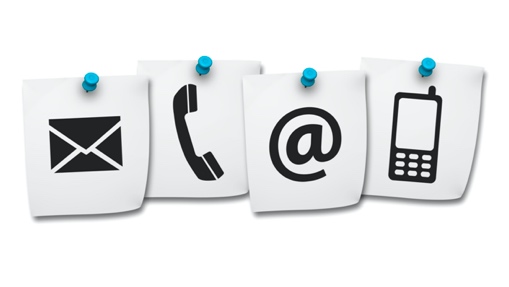 Address:		The Manse			Chapel Terrace			Carharrack			Cornwall			TR16 5RR			United KingdomPhone (Office)	(+44)	01209 697415Phone (Mobile)	(+44)	07944 116891eMail:		normski@normwilkinson.comFacebook:		https://www.facebook.com/normanwilkinsonauthorInstagram:		https://www.instagram.com/normwilkinsonauthorTwitter:		https://twitter.com/mongoosetales​  2020 Norman Wilkinson